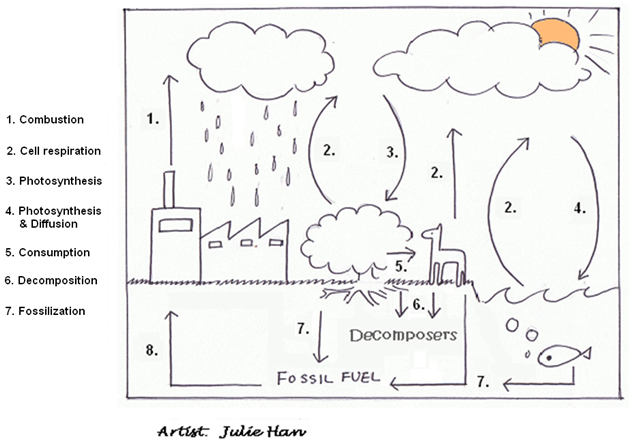 Carbon Cycle:  Label each number using the vocab.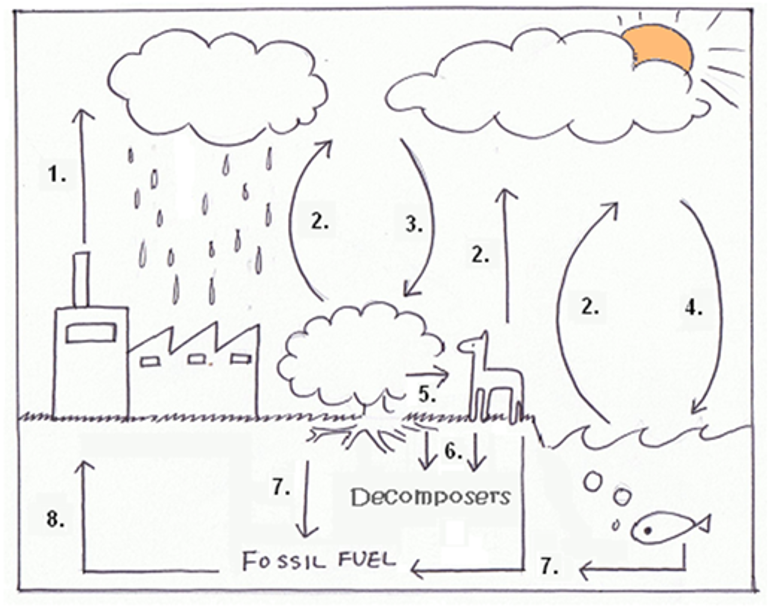 